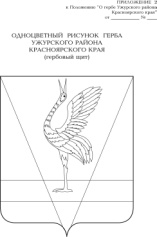 АДМИНИСТРАЦИЯ УЖУРСКОГО РАЙОНАКРАСНОЯРСКОГО КРАЯПОСТАНОВЛЕНИЕ20.07.2021                                        г. Ужур                                                       № 606О внесении изменений в постановление администрации Ужурского района от 03.11.2016 № 633 «Об утверждении муниципальной программы Ужурского района «Обеспечение безопасности жизнедеятельности населения по Ужурскому району»»В соответствии со статьей 179 Бюджетного кодекса Российской Федерации, постановлением администрации Ужурского района от 12.08.2013 № 724 «Об утверждении Порядка принятия решений о разработке муниципальных программ Ужурского района, их формировании и реализации», Уставом Ужурского района Красноярского края, ПОСТАНОВЛЯЮ:1. Внести в приложение к подпрограмме №2 постановления администрации Ужурского района от 03.11.2016 № 633 «Об утверждении муниципальной программы Ужурского района «Обеспечение безопасности жизнедеятельности населения по Ужурскому району»» изменение, изложив его в новой редакции, согласно приложению.2. Постановление вступает в силу в день, следующий за днем официального опубликования в специальном выпуске газеты «Сибирский хлебороб».И.о. главы района                                                                                     Ю.П. Казанцев  Приложение к подпрограмме № 2 Распределение планируемых расходов за счет средств районного бюджета по мероприятиям и подпрограммам муниципальной программыСтатус (программа, подпрограмма)Наименование программы, подпрограммыНаименование ГРБСКод бюджетной классификации Код бюджетной классификации Код бюджетной классификации Код бюджетной классификации Код бюджетной классификации Код бюджетной классификации Код бюджетной классификации Расходы по годам реализации программы, (тыс. руб.) годыРасходы по годам реализации программы, (тыс. руб.) годыРасходы по годам реализации программы, (тыс. руб.) годыРасходы по годам реализации программы, (тыс. руб.) годыОжидаемый непосредственный результат (краткое описание) от реализации подпрограммного мероприятия (в том числе в натуральном выражении)Статус (программа, подпрограмма)Наименование программы, подпрограммыНаименование ГРБСГРБСГРБСРз
ПрРз
ПрЦСРЦСРВРочередной финансовый год(2021)первый год планового периода(2022)второй год планового периода(2023)Итого на период(2021-2023)Подпрограмма 2 «Профилактика правонарушений на территории Ужурского района»всего расходные обязательства по подпрограммеХХХХХ250,0250,0250,0750,0Подпрограмма 2 «Профилактика правонарушений на территории Ужурского района»в том числе по ГРБС:ХХХХХПодпрограмма 2 «Профилактика правонарушений на территории Ужурского района»Администрация Ужурского района140 140 ХХХХХ250,0250,0250,0750,0Финансовое управление администрации Ужурского района090090ХХХХХ0000Цель: Совершенствование системы охраны общественной порядка и общественной безопасности, противодействие преступности, обеспечение личной, имущественной безопасности гражданЦель: Совершенствование системы охраны общественной порядка и общественной безопасности, противодействие преступности, обеспечение личной, имущественной безопасности гражданЦель: Совершенствование системы охраны общественной порядка и общественной безопасности, противодействие преступности, обеспечение личной, имущественной безопасности гражданЦель: Совершенствование системы охраны общественной порядка и общественной безопасности, противодействие преступности, обеспечение личной, имущественной безопасности гражданЦель: Совершенствование системы охраны общественной порядка и общественной безопасности, противодействие преступности, обеспечение личной, имущественной безопасности гражданЦель: Совершенствование системы охраны общественной порядка и общественной безопасности, противодействие преступности, обеспечение личной, имущественной безопасности гражданЦель: Совершенствование системы охраны общественной порядка и общественной безопасности, противодействие преступности, обеспечение личной, имущественной безопасности гражданЦель: Совершенствование системы охраны общественной порядка и общественной безопасности, противодействие преступности, обеспечение личной, имущественной безопасности гражданЦель: Совершенствование системы охраны общественной порядка и общественной безопасности, противодействие преступности, обеспечение личной, имущественной безопасности гражданЦель: Совершенствование системы охраны общественной порядка и общественной безопасности, противодействие преступности, обеспечение личной, имущественной безопасности гражданЦель: Совершенствование системы охраны общественной порядка и общественной безопасности, противодействие преступности, обеспечение личной, имущественной безопасности гражданЦель: Совершенствование системы охраны общественной порядка и общественной безопасности, противодействие преступности, обеспечение личной, имущественной безопасности гражданЦель: Совершенствование системы охраны общественной порядка и общественной безопасности, противодействие преступности, обеспечение личной, имущественной безопасности гражданЦель: Совершенствование системы охраны общественной порядка и общественной безопасности, противодействие преступности, обеспечение личной, имущественной безопасности гражданЦель: Совершенствование системы охраны общественной порядка и общественной безопасности, противодействие преступности, обеспечение личной, имущественной безопасности гражданИные межбюджетные трансферты на мероприятия в области охраны общественного порядка и общественной безопасности, противодействие преступности, обеспечение личной, имущественной безопасности гражданвсего расходные обязательства 1400314031402200811200220081120022008112024050,050,050,0150,0Иные межбюджетные трансферты на мероприятия в области охраны общественного порядка и общественной безопасности, противодействие преступности, обеспечение личной, имущественной безопасности гражданв том числе по ГРБС:Частичное финансирование (возмещение расходов) по уничтожению дикорастущей конопли в рамках подпрограммы «Профилактика правонарушений на территории Ужурского района» в рамках программы «Обеспечение безопасности жизнедеятельности  населения по Ужурскому району»Финансовое управлениевсего расходные обязательстваХ200,0200,0200,0600,0Частичное финансирование (возмещение расходов) по уничтожению дикорастущей конопли в рамках подпрограммы «Профилактика правонарушений на территории Ужурского района» в рамках программы «Обеспечение безопасности жизнедеятельности  населения по Ужурскому району»Финансовое управлениев том числе по ГРБС:Частичное финансирование (возмещение расходов) по уничтожению дикорастущей конопли в рамках подпрограммы «Профилактика правонарушений на территории Ужурского района» в рамках программы «Обеспечение безопасности жизнедеятельности  населения по Ужурскому району»Финансовое управлениеАдминистрации Ужурского района14004120412022008911002200891100220089110540200,0200,0200,0600,0Частичное финансирование (возмещение расходов) по уничтожению дикорастущей конопли в рамках подпрограммы «Профилактика правонарушений на территории Ужурского района» в рамках программы «Обеспечение безопасности жизнедеятельности  населения по Ужурскому району»Финансовое управлениеВасильевский сельсовет12,312,312,336,9Частичное финансирование (возмещение расходов) по уничтожению дикорастущей конопли в рамках подпрограммы «Профилактика правонарушений на территории Ужурского района» в рамках программы «Обеспечение безопасности жизнедеятельности  населения по Ужурскому району»Финансовое управлениеЗлаторуновский сельсовет7,47,47,422,2Частичное финансирование (возмещение расходов) по уничтожению дикорастущей конопли в рамках подпрограммы «Профилактика правонарушений на территории Ужурского района» в рамках программы «Обеспечение безопасности жизнедеятельности  населения по Ужурскому району»Финансовое управлениеИльинский сельсовет27,027,027,081,0Частичное финансирование (возмещение расходов) по уничтожению дикорастущей конопли в рамках подпрограммы «Профилактика правонарушений на территории Ужурского района» в рамках программы «Обеспечение безопасности жизнедеятельности  населения по Ужурскому району»Финансовое управлениеКрутоярский сельсовет20,920,920,962,7Частичное финансирование (возмещение расходов) по уничтожению дикорастущей конопли в рамках подпрограммы «Профилактика правонарушений на территории Ужурского района» в рамках программы «Обеспечение безопасности жизнедеятельности  населения по Ужурскому району»Финансовое управлениеКулунский сельсовет2,42,42,47,2Частичное финансирование (возмещение расходов) по уничтожению дикорастущей конопли в рамках подпрограммы «Профилактика правонарушений на территории Ужурского района» в рамках программы «Обеспечение безопасности жизнедеятельности  населения по Ужурскому району»Финансовое управлениеЛокшинский сельсовет22,122,122,166,3Частичное финансирование (возмещение расходов) по уничтожению дикорастущей конопли в рамках подпрограммы «Профилактика правонарушений на территории Ужурского района» в рамках программы «Обеспечение безопасности жизнедеятельности  населения по Ужурскому району»Финансовое управлениеМихайловский сельсовет4,94,94,914,7Частичное финансирование (возмещение расходов) по уничтожению дикорастущей конопли в рамках подпрограммы «Профилактика правонарушений на территории Ужурского района» в рамках программы «Обеспечение безопасности жизнедеятельности  населения по Ужурскому району»Финансовое управлениеОзероучумский сельсовет4,94,94,914,7Частичное финансирование (возмещение расходов) по уничтожению дикорастущей конопли в рамках подпрограммы «Профилактика правонарушений на территории Ужурского района» в рамках программы «Обеспечение безопасности жизнедеятельности  населения по Ужурскому району»Финансовое управлениеПриреченский сельсовет3,73,73,711,1Частичное финансирование (возмещение расходов) по уничтожению дикорастущей конопли в рамках подпрограммы «Профилактика правонарушений на территории Ужурского района» в рамках программы «Обеспечение безопасности жизнедеятельности  населения по Ужурскому району»Финансовое управлениеПрилужский сельсовет9,89,89,829,4Частичное финансирование (возмещение расходов) по уничтожению дикорастущей конопли в рамках подпрограммы «Профилактика правонарушений на территории Ужурского района» в рамках программы «Обеспечение безопасности жизнедеятельности  населения по Ужурскому району»Финансовое управлениеСолгонский сельсовет23,323,323,369,9Частичное финансирование (возмещение расходов) по уничтожению дикорастущей конопли в рамках подпрограммы «Профилактика правонарушений на территории Ужурского района» в рамках программы «Обеспечение безопасности жизнедеятельности  населения по Ужурскому району»Финансовое управлениеМалоимышский сельсовет24,524,524,573,5Частичное финансирование (возмещение расходов) по уничтожению дикорастущей конопли в рамках подпрограммы «Профилактика правонарушений на территории Ужурского района» в рамках программы «Обеспечение безопасности жизнедеятельности  населения по Ужурскому району»Финансовое управлениег. Ужур36,836,836,8110,4